РЕШЕНИЕВ соответствии с частью 3 статьи 38 и частью 1 статьи 42 Устава Петропавловск-Камчатского городского округа, в связи с временным отсутствием временно исполняющего полномочия Главы Петропавловск-Камчатского городского округа Иваненко В.Ю., Городская Дума Петропавловск-Камчатского городского округаРЕШИЛА:1. Возложить с 06.12.2016 по 07.12.2016 и с 12.12.2016 по 15.12.2016 временное исполнение полномочий Главы Петропавловск-Камчатского городского округа на Чубкову Ольгу Сергеевну, заместителя Главы администрации Петропавловск-Камчатского городского округа – руководителя Управления финансов администрации Петропавловск-Камчатского городского округа.2. Рекомендовать администрации Петропавловск-Камчатского городского округа производить временно исполняющему полномочия Главы Петропавловск-Камчатского городского округа Чубковой Ольге Сергеевне в пределах фонда оплаты труда доплату за временное исполнение полномочий Главы Петропавловск-Камчатского городского округа с учетом всех надбавок муниципального служащего по основной должности.3. Настоящее решение вступает в силу со дня его подписания.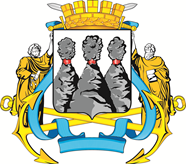 ГОРОДСКАЯ ДУМАПЕТРОПАВЛОВСК-КАМЧАТСКОГО ГОРОДСКОГО ОКРУГАот 06.12.2016 № 1194-р54-я (внеочередная) сессияг.Петропавловск-КамчатскийО временном исполнении полномочий Главы Петропавловск-Камчатского городского округаПредседатель Городской Думы  Петропавловск-Камчатского городского округаС.И. Смирнов